How to Develop A Crisis Plan Traditional crisis communication media strategies are lacking today as bad news lives longer and is spread further through social media, which calls for PR pros to develop a multichannel strategy to protect a brand's reputation, writes Charlotte Clay. She outlines five steps to prepare for a "worst-case scenario" that covers identifying risks, crafting a rapid response, engaging readers, crafting an apology and monitoring messaging.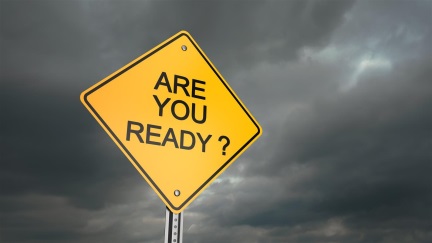 SmartBrief/Marketing 12/10/19https://www.smartbrief.com/original/2019/12/5-steps-crisis-communication-plan?utm_source=briefImage credit:https://www.cdmsmith.com/-/media/Insights/10-Steps-to-Disaster-Preparedness/Disaster_Preparedness_hero/disaster_preparedness_hero_16x9.jpg